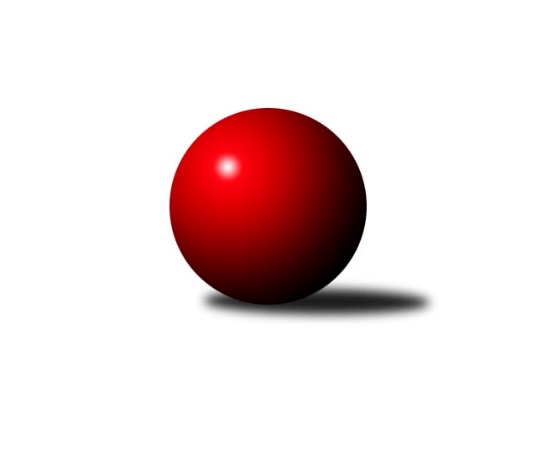 Č.15Ročník 2022/2023	18.2.2023Nejlepšího výkonu v tomto kole: 2779 dosáhlo družstvo: Hr. Králové AVýchodočeský přebor skupina B 2022/2023Výsledky 15. kolaSouhrnný přehled výsledků:Hr. Králové A	- Svitavy A	8:8	2779:2725		16.2.Smiřice B	- Rychnov n/K C	14:2	2563:2466		16.2.České Meziříčí A	- Vys. Mýto B	6:10	2528:2633		17.2.Svitavy B	- Rybník A	6:10	2459:2552		17.2.Hylváty B	- Pardubice B	16:0	2560:2270		18.2.Smiřice B	- Pardubice B	14:2	2579:2427		15.2.Tabulka družstev:	1.	Svitavy A	14	11	1	2	156 : 68 	 	 2570	23	2.	Vys. Mýto B	14	11	1	2	156 : 68 	 	 2542	23	3.	Rybník A	13	9	0	4	138 : 70 	 	 2529	18	4.	Přelouč A	13	9	0	4	123 : 85 	 	 2517	18	5.	Hylváty B	14	8	0	6	121 : 103 	 	 2552	16	6.	Svitavy B	14	7	0	7	113 : 111 	 	 2526	14	7.	České Meziříčí A	12	6	0	6	99 : 93 	 	 2564	12	8.	Hr. Králové A	13	4	1	8	86 : 122 	 	 2465	9	9.	Smiřice B	14	4	0	10	74 : 150 	 	 2440	8	10.	Pardubice B	14	2	0	12	59 : 165 	 	 2427	4	11.	Rychnov n/K C	13	1	1	11	59 : 149 	 	 2431	3Podrobné výsledky kola:	 Hr. Králové A	2779	8:8	2725	Svitavy A	Denis Džbánek	 	 228 	 210 		438 	 0:2 	 462 	 	221 	 241		Milan Novák	Petr Skutil	 	 230 	 225 		455 	 0:2 	 487 	 	251 	 236		Michal Dvořáček	Filip Ivan	 	 257 	 255 		512 	 2:0 	 423 	 	213 	 210		Filip Roman	Ludmila Skutilová	 	 226 	 236 		462 	 2:0 	 425 	 	209 	 216		Jakub Zelinka	Martin Holý	 	 231 	 219 		450 	 0:2 	 456 	 	218 	 238		Zdeněk Dokoupil	Petr Víšek	 	 234 	 228 		462 	 0:2 	 472 	 	247 	 225		Vlastimil Krátkýrozhodčí: Petr SkutilNejlepší výkon utkání: 512 - Filip Ivan	 Smiřice B	2563	14:2	2466	Rychnov n/K C	Karel Josef	 	 213 	 219 		432 	 0:2 	 463 	 	232 	 231		Oldřich Krsek	Stanislav Nosek	 	 190 	 233 		423 	 2:0 	 393 	 	182 	 211		Pavel Krejčík	Václav Novotný	 	 185 	 195 		380 	 2:0 	 360 	 	184 	 176		Jan Zeman	Luděk Sukup	 	 209 	 195 		404 	 2:0 	 387 	 	186 	 201		Věra Moravcová	Martin Matějček	 	 228 	 216 		444 	 2:0 	 436 	 	226 	 210		Ilona Sýkorová	Václav Šmída	 	 237 	 243 		480 	 2:0 	 427 	 	238 	 189		Vít Richterrozhodčí: Stanislav NosekNejlepší výkon utkání: 480 - Václav Šmída	 České Meziříčí A	2528	6:10	2633	Vys. Mýto B	Jan Bernhard	 	 216 	 210 		426 	 0:2 	 479 	 	259 	 220		Martin Prošvic	Milan Vošvrda	 	 206 	 208 		414 	 2:0 	 395 	 	172 	 223		Václav Kašpar	David Štěpán *1	 	 158 	 178 		336 	 0:2 	 417 	 	226 	 191		Michal Hynek	Jaroslav Pumr	 	 218 	 224 		442 	 2:0 	 430 	 	208 	 222		Marek Ledajaks	Kamil Vošvrda	 	 228 	 241 		469 	 2:0 	 465 	 	227 	 238		Petr Bartoš	Ladislav Lorenc	 	 211 	 230 		441 	 0:2 	 447 	 	227 	 220		Jan Chlebounrozhodčí: Milan Vošvrdastřídání: *1 od 51. hodu Milan BroučekNejlepší výkon utkání: 479 - Martin Prošvic	 Svitavy B	2459	6:10	2552	Rybník A	Zdenek Válek	 	 186 	 183 		369 	 0:2 	 417 	 	204 	 213		Lukáš Müller	Miroslav Zeman	 	 232 	 218 		450 	 2:0 	 439 	 	213 	 226		Tomáš Müller	Jan Vaculík	 	 185 	 207 		392 	 0:2 	 421 	 	231 	 190		Karolína Kolářová	Pavel Čížek	 	 211 	 212 		423 	 2:0 	 395 	 	193 	 202		Tomáš Herrman	Jiří Klusák	 	 211 	 208 		419 	 2:0 	 413 	 	191 	 222		Miroslav Kolář	Petr Rus	 	 185 	 221 		406 	 0:2 	 467 	 	232 	 235		Václav Kolářrozhodčí: Josef ŠirůčekNejlepší výkon utkání: 467 - Václav Kolář	 Hylváty B	2560	16:0	2270	Pardubice B	Ladislav Kolář	 	 213 	 219 		432 	 2:0 	 407 	 	198 	 209		Lukáš Doubek	Tomáš Skala	 	 212 	 193 		405 	 2:0 	 399 	 	187 	 212		Milan Novák	Vojtěch Morávek	 	 236 	 234 		470 	 2:0 	 332 	 	162 	 170		Lukáš Hubáček	Jan Vencl	 	 183 	 211 		394 	 2:0 	 388 	 	158 	 230		Miloslav Vaněk	Monika Venclová	 	 228 	 215 		443 	 2:0 	 355 	 	160 	 195		Jana Bulisová	Petr Bečka	 	 212 	 204 		416 	 2:0 	 389 	 	191 	 198		Ivana Brabcovározhodčí: Jan VenclNejlepší výkon utkání: 470 - Vojtěch Morávek	 Smiřice B	2579	14:2	2427	Pardubice B	Karel Josef	 	 191 	 257 		448 	 2:0 	 380 	 	200 	 180		Miloslav Vaněk	Stanislav Nosek	 	 180 	 237 		417 	 2:0 	 386 	 	206 	 180		Marie Drábková	Václav Novotný	 	 222 	 220 		442 	 2:0 	 401 	 	190 	 211		Lukáš Hubáček	Luděk Sukup	 	 202 	 184 		386 	 0:2 	 432 	 	214 	 218		Milan Novák	Martin Matějček	 	 193 	 228 		421 	 2:0 	 414 	 	208 	 206		Jana Bulisová	Václav Šmída	 	 220 	 245 		465 	 2:0 	 414 	 	221 	 193		Martina Novákovározhodčí: Stanislav NosekNejlepší výkon utkání: 465 - Václav ŠmídaPořadí jednotlivců:	jméno hráče	družstvo	celkem	plné	dorážka	chyby	poměr kuž.	Maximum	1.	Vlastimil Krátký 	Svitavy A	458.28	308.7	149.6	4.6	5/7	(477)	2.	Martin Prošvic 	Vys. Mýto B	457.71	310.7	147.0	2.8	8/8	(506)	3.	Monika Venclová 	Hylváty B	453.19	304.9	148.3	3.1	6/7	(477)	4.	Václav Kašpar 	Vys. Mýto B	443.69	307.4	136.3	4.6	8/8	(500)	5.	Jaroslav Šrámek 	České Meziříčí A	442.30	294.0	148.3	2.7	6/7	(470)	6.	Václav Kolář 	Rybník A	440.93	298.9	142.0	4.4	7/8	(479)	7.	Oldřich Krsek 	Rychnov n/K C	440.88	300.5	140.4	6.0	7/7	(489)	8.	Tomáš Müller 	Rybník A	439.21	301.5	137.7	4.4	8/8	(450)	9.	Martin Kučera 	Svitavy A	438.43	294.0	144.4	5.8	6/7	(466)	10.	Jan Vencl 	Hylváty B	437.98	299.8	138.2	4.9	7/7	(469)	11.	Petr Rus 	Svitavy B	437.03	297.4	139.6	5.9	7/7	(456)	12.	Lukáš Müller 	Rybník A	436.78	297.7	139.1	4.7	8/8	(462)	13.	Kamil Vošvrda 	České Meziříčí A	436.64	303.0	133.7	5.5	5/7	(469)	14.	Zdeněk Dokoupil 	Svitavy A	434.55	293.0	141.6	3.2	7/7	(467)	15.	Jiří Klusák 	Svitavy B	434.55	297.8	136.7	7.4	7/7	(482)	16.	Vojtěch Morávek 	Hylváty B	434.18	295.8	138.4	6.3	7/7	(472)	17.	Filip Ivan 	Hr. Králové A	434.04	295.5	138.6	6.6	7/7	(512)	18.	Michal Dvořáček 	Svitavy A	432.97	292.4	140.6	5.4	5/7	(487)	19.	Petr Víšek 	Hr. Králové A	432.50	297.7	134.8	5.3	6/7	(465)	20.	Karolína Kolářová 	Rybník A	430.63	291.7	139.0	5.9	8/8	(483)	21.	Pavel Klička 	Přelouč A	430.53	295.6	134.9	6.2	6/7	(464)	22.	Jan Bernhard 	České Meziříčí A	429.76	301.7	128.1	7.7	7/7	(469)	23.	Jakub Zelinka 	Svitavy A	428.86	294.8	134.0	4.8	7/7	(485)	24.	Ladislav Lorenc 	České Meziříčí A	428.33	293.2	135.1	5.7	7/7	(461)	25.	Zdenek Válek 	Svitavy B	428.29	300.6	127.7	7.6	6/7	(485)	26.	Petr Zeman 	Přelouč A	428.03	294.5	133.5	6.1	5/7	(480)	27.	Milan Novák 	Pardubice B	427.99	294.3	133.7	5.7	7/7	(452)	28.	Jiří Vaníček 	Přelouč A	427.69	288.5	139.2	6.4	6/7	(495)	29.	Jaroslav Kaplan 	Hylváty B	426.96	295.0	132.0	7.1	5/7	(458)	30.	Josef Širůček 	Svitavy B	425.68	291.0	134.6	5.9	5/7	(485)	31.	Jan Chleboun 	Vys. Mýto B	421.56	292.4	129.2	5.8	6/8	(492)	32.	Ondřej Brouček 	České Meziříčí A	420.29	296.8	123.5	7.3	6/7	(460)	33.	Martina Nováková 	Pardubice B	418.95	294.1	124.8	7.1	6/7	(450)	34.	Milan Novák 	Svitavy A	418.44	290.4	128.1	6.1	6/7	(465)	35.	Ilona Sýkorová 	Rychnov n/K C	416.54	292.3	124.2	4.9	7/7	(482)	36.	Tomáš Jarolím 	Přelouč A	414.42	288.1	126.4	6.6	6/7	(472)	37.	Jan Vaculík 	Svitavy B	414.36	288.0	126.4	8.1	7/7	(443)	38.	Lubomír Šípek 	Rychnov n/K C	413.88	286.3	127.6	7.7	6/7	(457)	39.	Petr Bečka 	Hylváty B	413.56	290.2	123.3	8.6	6/7	(459)	40.	Martin Šolc 	Hr. Králové A	412.20	287.7	124.5	9.5	7/7	(456)	41.	Ladislav Kolář 	Hylváty B	411.98	289.3	122.7	8.7	5/7	(441)	42.	Karel Josef 	Smiřice B	411.92	292.4	119.5	7.9	8/8	(464)	43.	Karel Lang 	Přelouč A	411.12	288.7	122.4	6.8	6/7	(452)	44.	Michal Hynek 	Vys. Mýto B	411.08	287.9	123.2	8.3	6/8	(449)	45.	Jaroslav Tomášek 	Přelouč A	410.00	285.9	124.1	8.7	6/7	(455)	46.	Petr Hanuš 	Přelouč A	407.80	290.5	117.4	9.0	5/7	(452)	47.	Luděk Sukup 	Smiřice B	407.39	284.9	122.5	8.0	6/8	(432)	48.	Marcel Novotný 	Rybník A	406.63	281.5	125.1	7.8	6/8	(425)	49.	Marek Ledajaks 	Vys. Mýto B	405.43	283.5	121.9	7.9	8/8	(485)	50.	Jana Bulisová 	Pardubice B	403.69	280.7	123.0	10.0	7/7	(465)	51.	Lukáš Hubáček 	Pardubice B	401.97	284.4	117.6	10.9	7/7	(438)	52.	Petr Skutil 	Hr. Králové A	401.69	284.4	117.3	11.6	7/7	(455)	53.	Vít Richter 	Rychnov n/K C	400.10	285.4	114.8	7.9	5/7	(443)	54.	Ludmila Skutilová 	Hr. Králové A	399.86	280.6	119.3	7.7	7/7	(463)	55.	Pavel Čížek 	Svitavy B	399.52	269.6	129.9	8.8	5/7	(433)	56.	Petr Dlouhý 	Vys. Mýto B	395.39	281.3	114.1	9.0	7/8	(469)	57.	Anna Doškářová 	Smiřice B	394.17	284.5	109.7	10.2	6/8	(445)	58.	Jan Zeman 	Rychnov n/K C	394.10	279.8	114.3	9.5	6/7	(435)	59.	Martin Holý 	Hr. Králové A	389.00	274.5	114.5	11.2	6/7	(450)	60.	Miloslav Vaněk 	Pardubice B	388.45	285.0	103.4	14.0	7/7	(430)	61.	Pavel Krejčík 	Rychnov n/K C	387.21	275.9	111.3	10.2	7/7	(419)	62.	Patricie Hubáčková 	Pardubice B	381.96	283.0	99.0	11.9	5/7	(433)	63.	Tomáš Herrman 	Rybník A	368.00	257.8	110.2	12.5	6/8	(395)		David Sukdolák 	Přelouč A	461.00	297.0	164.0	2.0	1/7	(461)		Jan Brouček 	České Meziříčí A	453.00	305.3	147.8	2.6	4/7	(474)		Václav Šmída 	Smiřice B	448.27	300.1	148.2	4.5	3/8	(480)		Petr Bartoš 	Vys. Mýto B	445.30	291.9	153.4	4.5	5/8	(465)		Denis Džbánek 	Hr. Králové A	437.50	295.5	142.0	4.0	2/7	(438)		Miroslav Zeman 	Svitavy B	437.50	299.8	137.7	8.0	3/7	(471)		Adam Krátký 	Svitavy A	435.00	303.0	132.0	6.0	1/7	(435)		Klára Kovářová 	Svitavy A	433.46	298.5	135.0	4.6	4/7	(472)		Jana Klusáková 	Svitavy B	427.00	289.8	137.2	3.8	2/7	(461)		Luděk Sukup 	Smiřice B	426.00	298.5	127.5	8.5	2/8	(434)		David Štěpán 	České Meziříčí A	424.33	295.0	129.3	5.3	3/7	(445)		Jaroslav Pumr 	České Meziříčí A	424.00	298.5	125.5	7.5	2/7	(442)		Václav Novotný 	Smiřice B	423.60	290.2	133.5	5.2	5/8	(465)		Filip Roman 	Svitavy A	423.00	272.0	151.0	4.0	1/7	(423)		Jaroslav Hažva 	Smiřice B	421.00	279.0	142.0	7.0	1/8	(421)		Tomáš Sukdolák 	Přelouč A	421.00	279.0	142.0	8.0	1/7	(421)		Jiří Turek 	Pardubice B	419.00	277.0	142.0	2.0	1/7	(419)		Miroslav Kolář 	Rybník A	416.96	289.2	127.8	6.8	5/8	(428)		Roman Vrabec 	Smiřice B	414.52	281.9	132.6	6.5	5/8	(487)		Martin Matějček 	Smiřice B	414.31	293.7	120.7	9.0	5/8	(444)		Jan Vízdal 	Svitavy A	412.33	295.7	116.7	7.7	1/7	(416)		Josef Pardubský 	Hr. Králové A	412.00	291.0	121.0	8.0	1/7	(412)		Tomáš Skala 	Hylváty B	410.56	284.3	126.2	9.0	3/7	(476)		Lukáš Doubek 	Pardubice B	407.00	293.0	114.0	9.0	1/7	(407)		Milan Vošvrda 	České Meziříčí A	405.33	290.3	115.0	9.3	3/7	(414)		Stanislav Nosek 	Smiřice B	404.50	282.8	121.8	8.3	2/8	(423)		Anthony Šípek 	Hylváty B	404.10	279.0	125.2	7.2	4/7	(414)		Miroslav Skala 	Přelouč A	403.00	278.0	125.0	5.0	1/7	(403)		Marie Drábková 	Pardubice B	399.50	275.5	124.0	9.0	2/7	(413)		Jiří Rus 	Svitavy B	399.00	294.0	105.0	14.0	1/7	(399)		Kryštof Vavřín 	Hylváty B	399.00	301.0	98.0	10.0	1/7	(399)		Petr Brouček 	České Meziříčí A	398.50	286.0	112.5	10.5	2/7	(434)		Jindřich Brouček 	České Meziříčí A	397.00	290.0	107.0	14.0	1/7	(397)		Věra Moravcová 	Rychnov n/K C	395.50	281.4	114.1	10.8	4/7	(428)		Ivana Brabcová 	Pardubice B	393.00	275.5	117.5	8.0	2/7	(397)		Margita Novotná 	Smiřice B	392.00	272.0	120.0	6.0	1/8	(392)		Jaroslav Kejzlar 	Rychnov n/K C	386.89	279.9	107.0	12.6	3/7	(424)		Milan Dastych 	Vys. Mýto B	385.50	277.0	108.5	13.0	2/8	(411)		Jan Vostrčil 	Hylváty B	384.00	289.0	95.0	6.0	1/7	(384)		Josef Gajdošík 	Rybník A	380.25	270.0	110.3	10.8	2/8	(398)		David Lukášek 	Smiřice B	378.50	274.3	104.3	12.8	4/8	(386)		Jaroslav Polanský 	Vys. Mýto B	376.00	269.0	107.0	14.0	1/8	(376)		Jaroslav Němeček 	Hr. Králové A	375.50	279.0	96.5	15.0	2/7	(377)		Vít Paliarik 	Smiřice B	361.50	265.5	96.0	14.3	4/8	(385)		Jindřich Jukl 	Svitavy B	356.00	268.0	88.0	19.0	1/7	(356)Sportovně technické informace:Starty náhradníků:registrační číslo	jméno a příjmení 	datum startu 	družstvo	číslo startu27040	David Štěpán	17.02.2023	České Meziříčí A	1x12368	Jaroslav Pumr	17.02.2023	České Meziříčí A	1x24350	Jan Bernhard	17.02.2023	České Meziříčí A	2x307	Milan Brouček	17.02.2023	České Meziříčí A	1x20040	Ivana Brabcová	18.02.2023	Pardubice B	3x20039	Marie Drábková	15.02.2023	Pardubice B	4x26224	Filip Roman	16.02.2023	Svitavy A	4x17	Stanislav Nosek	16.02.2023	Smiřice B	3x25082	Denis Džbánek	16.02.2023	Hr. Králové A	2x23501	Lukáš Doubek	18.02.2023	Pardubice B	3x
Hráči dopsaní na soupisku:registrační číslo	jméno a příjmení 	datum startu 	družstvo	24997	Karolína Kolářová	17.02.2023	Rybník A	Program dalšího kola:16. kolo22.2.2023	st	17:00	Rychnov n/K C - Svitavy B	24.2.2023	pá	17:00	Vys. Mýto B - Přelouč A	24.2.2023	pá	17:00	Rybník A - Hylváty B	24.2.2023	pá	17:00	Pardubice B - Hr. Králové A	24.2.2023	pá	17:00	Svitavy A - České Meziříčí A	Nejlepší šestka kola - absolutněNejlepší šestka kola - absolutněNejlepší šestka kola - absolutněNejlepší šestka kola - absolutněNejlepší šestka kola - dle průměru kuželenNejlepší šestka kola - dle průměru kuželenNejlepší šestka kola - dle průměru kuželenNejlepší šestka kola - dle průměru kuželenNejlepší šestka kola - dle průměru kuželenPočetJménoNázev týmuVýkonPočetJménoNázev týmuPrůměr (%)Výkon6xFilip IvanHradec Králové A5124xFilip IvanHradec Králové A116.25123xMichal DvořáčekSvitavy A4873xVojtěch MorávekHylváty B115.134701xVáclav ŠmídaSmiřice B4801xVáclav ŠmídaSmiřice B114.514809xMartin ProšvicV. Mýto B4797xMartin ProšvicV. Mýto B110.994793xVlastimil KrátkýSvitavy A4722xMichal DvořáčekSvitavy A110.524873xVojtěch MorávekHylváty B4703xOldřich KrsekRychnov C110.46463